RELATÓRIO SEMANAL BRCIDADESNÚCLEO BELO HORIZONTEPrimeira semana de NovembroO núcleo de Minas Gerais se prepara para realizar o I Fórum local do BrCidades, que acontece no domingo dia 11/11 a partir das 8h00 da manhã.   O Levante Popular da Juventude, o Movimento de Trabalhadoras e Trabalhdores por Direitos( MTD) e estudantes da Escola de Arquitetura e Urbanismo da UFMG estão envolvidos há algumas semanas na preparação do evento, que vai ocorrer na Ocupação Pátria Livre do MTD. Realizaram pequenas reformas nos banheiros, intervenções artísticas no galpão, além de reparos em instalações. Importante atentarmos para construção do Fórum em BH. O núcleo se pautou pelos eixos do Fórum Nacional, incluiu questões locais, reuniu as três forças que compõem nossas redes -- movimentos, técnicos e universidades -- e, além de tudo, deu visibilidade ao espaço de um movimento de moradia parceiro, o MTD.  É exatamente desse modo que o BrCidades avança como construção social, com uma agenda positiva, que torna nossa rede um pólo de aglutinação pro próximo período. 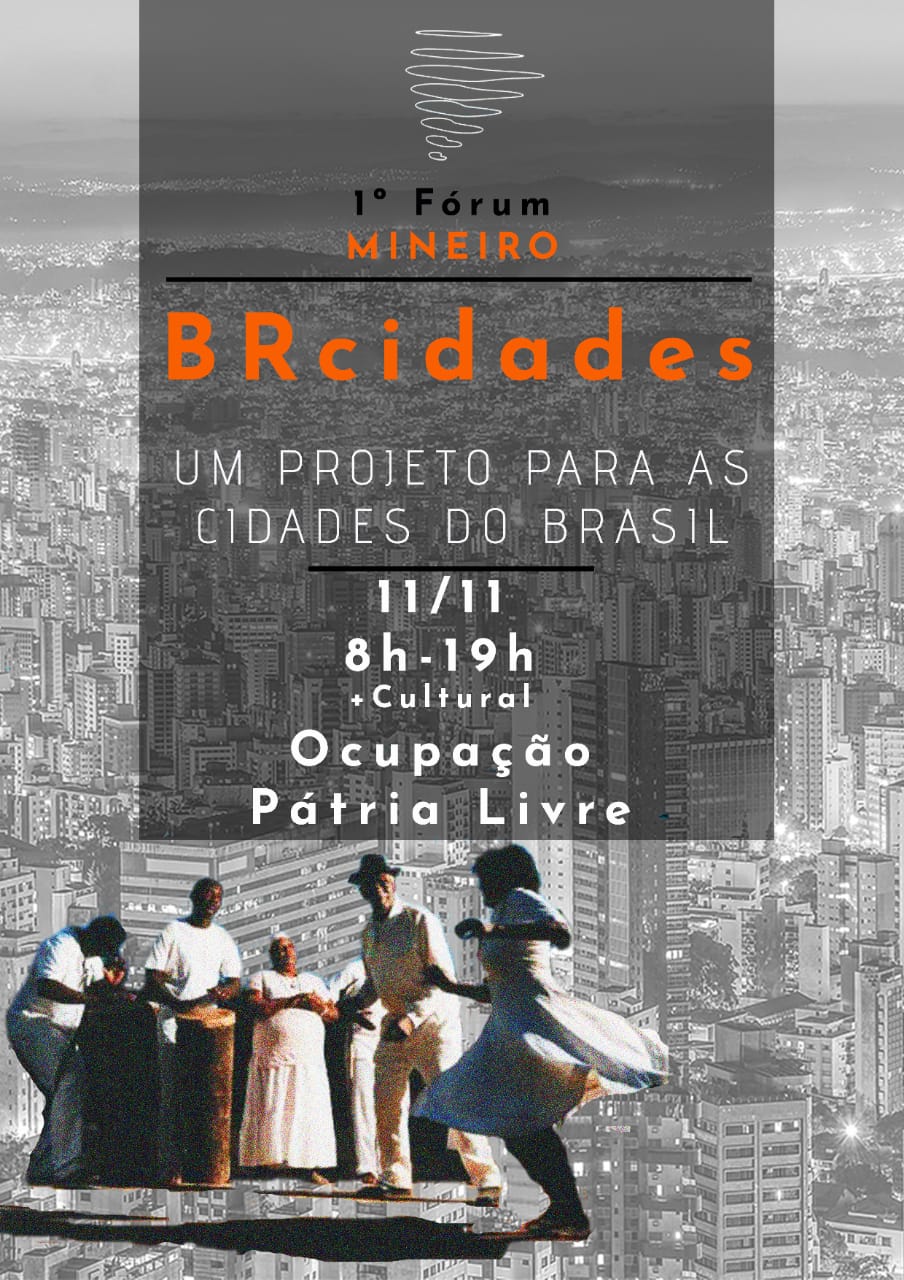 